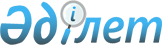 Об установлении ограничительных мероприятий
					
			Утративший силу
			
			
		
					Решение акима села Красный Кордон Алтынсаринского района Костанайской области от 6 мая 2021 года № 1. Зарегистрировано Департаментом юстиции Костанайской области 12 мая 2021 года № 9907. Утратило силу решением акима села Красный Кордон Алтынсаринского района Костанайской области от 16 июля 2021 года № 2
      Сноска. Утратило силу решением акима села Красный Кордон Алтынсаринского района Костанайской области от 16.07.2021 № 2 (вводится в действие по истечении десяти календарных дней после дня его первого официального опубликования).
      В соответствии со статьей 35 Закона Республики Казахстан "О местном государственном управлении и самоуправлении в Республики Казахстан", подпунктом 7) статьи 10 - 1 Закона Республики Казахстан "О ветеринарии", на основании представления главного государственного ветеринарно - санитарного инспектора государственного учреждения "Алтынсаринская районная территориальная инспекция Комитета ветеринарного контроля и надзора Министерства сельского хозяйства Республики Казахстан" № 01-20/98, аким села Красный Кордон Алтынсаринского района РЕШИЛ:
      1. Установить ограничительные мероприятия на территории крестьянского хозяйства Урбанович Валерия Ивановича, расположенного в селе Красный Кордон Алтынсаринского района Костанайской области, в связи с возникновением болезни бешенства крупного рогатого скота.
      2. Рекомендовать государственному учреждению "Алтынсаринская районная территориальная инспекция Комитета ветеринарного контроля и надзора Министерства сельского хозяйства Республики Казахстан" (по согласованию), республиканскому государственному учреждению "Алтынсаринское районное управление санитарно-эпидемиологического контроля департамента санитарно-эпидемиологического контроля по Костанайской области комитета санитарно-эпидемиологического контроля Министерства здравоохранения Республики Казахстан" (по согласованию), провести необходимые ветеринарно-санитарные мероприятия для достижения ветеринарно-санитарного благополучия в выявленном эпизоотическом очаге.
      3. Государственному учреждению "Аппарат акима села Красный Кордон Алтынсаринского района" в установленном законодательством Республики Казахстан порядке обеспечить государственную регистрацию настоящего решения в территориальном органе юстиции.
      4. Контроль над исполнением настоящего решения оставляю за собой.
      5. Настоящее решение вводится в действие по истечении десяти календарных дней после дня его первого официального опубликования.
					© 2012. РГП на ПХВ «Институт законодательства и правовой информации Республики Казахстан» Министерства юстиции Республики Казахстан
				
В. Урбанович
